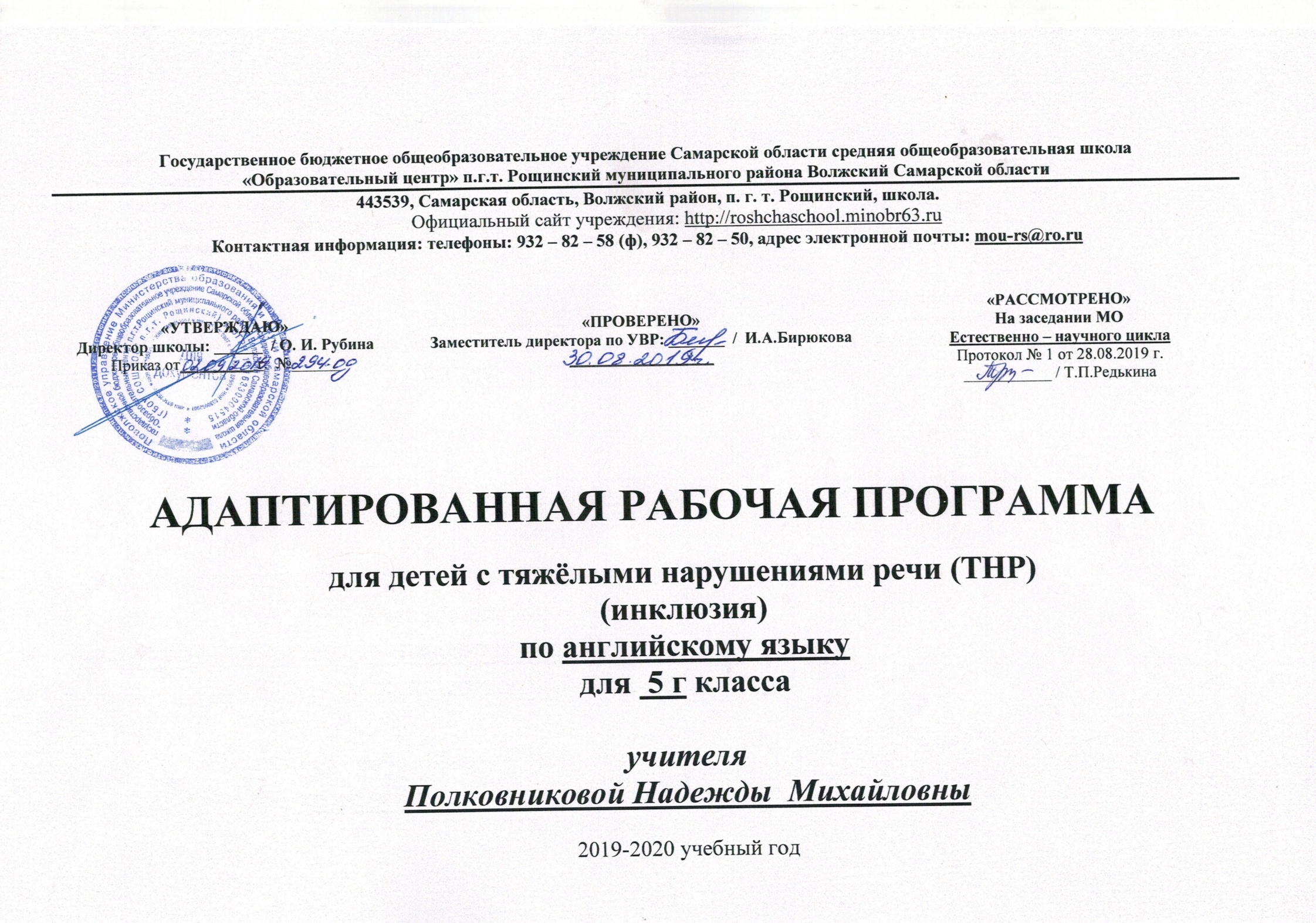 2. Пояснительная запискаАдаптированная  рабочая программа (далее – АРП)  по английскому языку для обучающихся 5 класса с тяжелыми нарушениями речи на основе федерального компонента государственного стандарта основного общего образования. Программа конкретизирует содержание предметных тем образовательного стандарта, дает примерное распределение учебных часов по разделам курса и рекомендуемую последовательность изучения тем и разделов учебного предмета с учетом межпредметных и внутрипредметных связей, логики учебного процесса, возрастных особенностей учащихся.Программа рассчитана на обучающихся  с недостаточной языковой  подготовкой, имеющих тяжёлые нарушения речи. При составлении программы учитывались следующие особенности воспитанника: сужение объема активного внимания, нарушение запоминания и произвольного воспроизведения учебной информации, тревожность, рассеянность, отсутствие настойчивости, нарушение устной и письменной речи (ОНР III уровень), трудности в выражении мыслей, бедный словарный запас, медлителен, истощаем, утомляем, достаточный уровень обучаемости (понимает смысл задания, но нуждается в стимулирующей и организующей  помощи). Процесс обучения таких воспитанника имеет коррекционно-развивающий характер, направленный на коррекцию имеющихся у воспитанника недостатков в развитии, пробелов в знаниях и опирается  на субъективный опыт воспитанника и связь с реальной жизнью. Методы и формы обучения определяются с учетом индивидуальных и психолого-физических особенностей воспитанников с ТНР. В связи с этим основные методики изучения английского языка  на данном уровне: обучение через опыт и сотрудничество; учет индивидуальных особенностей и потребностей воспитанников; интерактивность (работа в малых группах, игровые занятия, тренинги, личностно-деятельностный подход, применение здоровьесберегающих технологий). Основной формой обучения является урок, типы которого могут быть: уроки усвоения новой учебной информации; уроки формирования практических умений и навыков воспитанников; уроки обобщения и систематизации знаний, умений и навыков; уроки проверки и оценки знаний, умений и навыков воспитанников; помимо этого в программе  как лекции, лабораторные и практические работы, практикум. В рабочей программе предусмотрены варианты изучения материала, как в коллективных, так и в индивидуально-групповых формах. Рабочая программа разработана с учетом основных направлений модернизации общего образования, с учетом психолого-физических особенностей воспитанников с ТНР:- нормализации учебной нагрузки воспитанников; устранения перегрузок, подрывающих физическое и психическое здоровье; соответствие содержания образования возрастным закономерностям воспитанников, ихособенностям и возможностям, путем усиления внимания к принципу доступности;- личностная ориентация содержания образования;- формирование ключевых компетенций – готовности воспитанников использовать усвоенные знания, умения и способы деятельности в реальной жизни для решения практических задач.Особенностями обучающихся с тяжелыми нарушениями речи являются:- при относительной сохранности смысловой памяти (ассоциации) у детей снижена вербальная память (вид памяти, который определяет способность запоминать, сохранять и воспроизводить речевую (словесную) информацию), страдает продуктивность запоминания;- отстают в развитии словесно-логического мышления, с трудом овладевают анализом и синтезом, сравнением и обобщением; - некоторое отставание в развитии двигательной сферы – недостаточная координация движений, снижение скорости и ловкости их выполнения;- трудности возникают при выполнении заданий по словесной инструкции.-часто встречается недостаточная координация пальцев кисти руки, недоразвитие мелкой моторики;- неустойчивость внимания и памяти, особенно речевой, низкий уровень понимания словесных инструкций, недостаточность регулирующей функции речи, низкий уровень контроля за собственной деятельностью;- нарушение познавательной деятельности, низкая умственная работоспособность;- отклонения в эмоционально-волевой сфере.- нарушения произвольной деятельности и поведения детей; быстрая истощаемость и пресыщаемость любым видом деятельности; повышенная возбудимость- трудности формирования саморегуляции и самоконтроля;- трудно сохранять усидчивость, работоспособность и произвольное внимание на протяжении всего урока.Ввиду психологических особенностей детей с ТНР с целью усиления практической направленности обучения проводится коррекционная работа, которая включает следующие направления.Совершенствование движений и сенсомоторного развития: развитие мелкой моторики и пальцев рук; развитие навыков каллиграфии; развитие артикуляционной моторики.Коррекция отдельных сторон психической деятельности: коррекция – развитие восприятия, представлений, ощущений; коррекция – развитие памяти; коррекция – развитие внимания; формирование обобщенных представлений о свойствах предметов (цвет, форма, величина); развитие пространственных представлений и ориентации; развитие представлений о времени.Развитие различных видов мышления: развитие наглядно-образного мышления;развитие словесно-логического мышления (умение видеть и устанавливать логические связи между предметами, явлениями и событиями).Развитие основных мыслительных операций: развитие умения сравнивать, анализировать; развитие умения выделять сходство и различие понятий; умение работать по словесной и письменной инструкциям, алгоритму; умение планировать деятельность.Коррекция нарушений в развитии эмоционально-личностной сферы: развитие инициативности, стремления доводить начатое дело до конца; формирование умения преодолевать трудности; воспитание самостоятельности принятия решения; формирование адекватности чувств; формирование устойчивой и адекватной самооценки; формирование умения анализировать свою деятельность; воспитание правильного отношения к критике.Коррекция – развитие речи: развитие фонематического восприятия; коррекция нарушений устной и письменной речи; коррекция монологической речи; коррекция диалогической речи; развитие лексико-грамматических средств языка. Расширение представлений об окружающем мире и обогащение словаря. Коррекция индивидуальных пробелов в знаниях.Нормативно-правовые документы, обеспечивающие реализацию программы:1. Федеральный закон от 29.12.2012. N 273-ФЗ «Об образовании в Российской Федерации»;2. Порядок организации и осуществления образовательной деятельности по основным общеобразовательным программам - образовательным программам начального общего, основного общего и среднего общего образования, утверждённым приказом Министерства образования и науки Российской Федерации от 30.08.2013 №1015; 3.Федеральный государственный образовательный стандарт основного общего образования;4. Концепция духовно-нравственного развития и воспитания личности гражданина России;5. Планируемые результаты основного общего образования;6. Федеральный перечень учебников, утвержденных, рекомендованных (допущенных) к использованию в образовательном процессе в образовательных учреждениях, реализующих программы общего образования;7. Приказ Минобрнауки России от 31.03.2014 N 253 "Об утверждении федерального перечня учебников, рекомендуемых к использованию при реализации имеющих государственную аккредитацию образовательных программ начального общего, основного общего, среднего общего образования";8. Приказ Минобрнауки России от 08.06.2015 N576 "Об внесении изменений в федеральный перечень учебников, рекомендуемых к использованию при реализации имеющих государственную аккредитацию образовательных программ начального общего, основного общего, среднего общего образования, утвержденного приказом Минобрнауки России от 31.03.2014 N 253 ";9. Рабочая программа. Английский язык. 5-9 классы. В.Г. Апальков.10.Требования к оснащению образовательного процесса в соответствии с содержательным наполнением учебных предметов федерального компонента государственного образовательного стандарта (Приказ Минобрнауки России от 04.10.2010 г. N 986 г. Москва);11. СанПиН, 2.4.2.3286-15 «Санитарно-эпидемиологические требования к условиям и организации обучения и воспитания в организациях, осуществляющих образовательную деятельность по адаптированным основным общеобразовательным программам для обучающихся с ограниченными возможностями здоровья »; 12.Положение «Об инклюзивном обучении детей с ограниченными возможностями здоровья в государственном бюджетном общеобразовательном учреждении Самарской области средней общеобразовательной школе «Образовательный центр» п.г.т. Рощинский муниципального района Волжский Самарской области»;13. Положение «О текущем контроле и нормах оценки обучающихся с ОВЗ государственного бюджетного общеобразовательного учреждения Самарской области средней общеобразовательной школы «Образовательный центр» п.г.т. Рощинский муниципального района Волжский Самарской области»;14.  Положение «Об адаптированной рабочей программе для обучения детей с ОВЗ учителя – предметника государственного бюджетного общеобразовательного учреждения Самарской области средней общеобразовательной школы «Образовательный центр» п.г.т. Рощинский муниципального района Волжский Самарской области»;15.  Индивидуальный учебный план обучающегося ГБОУ СОШ «ОЦ» п. г. т. Рощинский  на 2018 -2019 учебного год;16. На базе ООП ООО с учетом АОП обучающегося с задержкой психического развития и в соответствии с психофизическими особенностями и особыми образовательными потребностями ребенка;17. Устав ГБОУ СОШ «ОЦ» п.г.т. Рощинский.Адаптированная рабочая программа направлена на:- формирование универсальных учебных действий  (личностные, метапредметные, предметные результаты) для основного общего образования;- реализацию системно-деятельностного подхода в организации образовательного процесса, который обеспечивает:формирование готовности к саморазвитию и непрерывному образованию; - проектирование и конструирование социальной среды развития обучающихся в системе образования; - активную учебно-познавательную деятельность обучающихся; - построение образовательного процесса с учётом индивидуальных возрастных, психологических и физиологических особенностей обучающихся. предназначена для того, чтобы:предоставить возможность обучающимся развиваться в своем персональном темпе, исходя из собственных образовательных способностей и интересов;реализовать цели и задачи образования, обучающихся с ОВЗ, независимо от состояния здоровья, наличия физических недостатков;предоставить возможность социализации в процессе изучения иностранного языка.Цель изучения иностранных языков в школе—формирование у школьников иноязычной коммуникативной компетенции, т. е. способности и готовности осуществлять иноязычное межличностное и межкультурное общение с носителями языка. Для достижения данной цели необходимо усиление социокультурной направленности обучения иностранным языкам, ориентация на усиление культуроведческого аспекта в содержании обучения, на включение школьников в диалог культур, что способствует приобщению учащихся к культуре страны изучаемого языка, развитию взаимопонимания, толерантного отношения к проявлению иной культуры, помогает им лучше осознать особенности культуры своей страны и развивает у них умение представлять ее в процессе общения средствами иностранного языка. Иноязычная коммуникативная компетенция предусматривает развитие коммуникативных умений в основных видах речевой деятельности: говорении, понимании воспринимаемого на слух (аудировании), чтении и письме. Предметное содержание речи определяется на основе сфер общения (социально-бытовой, социально- культурной, учебно-трудовой), ситуаций общения и выделенной на их основе тематики общения. Таким образом, компонентами содержания обучения являются: —предметное содержание речи и эмоционально-ценностное отношение к нему (ценностные ориентации); —коммуникативные умения в названных видах речевой деятельности; —языковые знания и навыки; —социокультурные знания и навыки; —учебно-познавательные и компенсаторные умения (общеучебные умения и специальные/предметные умения).               Задачами реализации программы учебного предмета являются: 1) формирование дружелюбного и толерантного отношения к ценностям иных культур, оптимизма и выраженной личностной позиции в восприятии мира, в развитии национального самосознания на основе знакомства с жизнью своих сверстников в других странах, с образцами зарубежной литературы разных жанров, с учётом достигнутого обучающимися уровня иноязычной компетентности; 2) формирование и совершенствование иноязычной коммуникативной компетенции; расширение и систематизация знаний о языке, расширение лингвистического кругозора и лексического запаса, дальнейшее овладение общей речевой культурой; 3) достижение допорогового уровня иноязычной коммуникативной компетенции; 4) создание основы для формирования интереса к совершенствованию достигнутого уровнявладения изучаемым иностранным языком, в том числе на основе самонаблюдения и самооценки, к изучению второго/третьего иностранного языка, к использованию иностранного языка как средства получения информации, позволяющей расширять свои знания в других предметных областях. Дети с ограниченными возможностями здоровья, обучаются по адаптированной образовательной программе. Особенности их обучению происходят за счет применения специальных методик, подходов, а также за счет постоянной психолого-педагогической помощи. Педагоги, работающие с детьми, которые имеют нарушение развития, планируют свою работу, учитывая, как требования образовательной программы, так и особенности психического развития определенной категории детей. Индивидуализация обучения осуществляется формами и методами, которые соответствуют индивидуальным психофизическим возможностям и способностям ученика, характеру заболевания и рекомендациями ПМПК. Адаптированная рабочая программа направлена на создание системы комплексной помощи детям с ограниченными возможностями здоровья в освоении основной образовательной программы основного общего образования, коррекцию недостатков в физическом и (или) психическом развитии обучающихся, их социальную адаптацию. Цели обучения состоят в следующем: 1.Обеспечить достижения учащимися государственных стандартов во владении немецким языком. 2.Создать условия, способствующие освоению детьми с ограниченными возможностям здоровья основной образовательной программы основного общего образования и их интеграции в образовательном учреждении; 3.Определить особенности организации образовательного процесса в соответствии с индивидуальными особенностями каждого ребёнка; 4.Адаптировать образовательный процесс в соответствии с особенностями развития таких обучающихся. 5.Обеспечить коррекцию психологического развития и эмоционально–волевой сферы. 6.Активизировать познавательную деятельность, развитие умений и навыков самостоятельной учебной деятельности у учащихся с ОВЗ. Роль программы в образовательном маршруте обучающегося с ТНР заключается в том, что в процессе обучения по данной программе обучающийся сможет:- овладеть базовыми научными систематизированными знаниями по предмету «Английский  язык» в соответствии с требованиями ФГОС;освоить общеучебные умения и навыки по предмету «Английский язык»;- корректно выражать свое мнение по различным вопросам и аргументировано  доказывать точку зрения в соответствии с нормами русского литературного языка;- самостоятельно организовывать свою учебную деятельность, оценивать ее результаты, осознавать сферы своих интересов и соотносить их со своими учебными достижениями, чертами своей личности.Ввиду психологических особенностей детей с ТНР, с целью усиления практической направленности обучения проводится коррекционная работа, которая включает следующие направления: 1. Коррекция отдельных сторон психической деятельности: коррекция–развитие восприятия, представлений, ощущений; коррекция–развитие памяти; коррекция– развитие внимания; формирование обобщенных представлений о свойствах предметов (цвет, форма, величина); развитие пространственных представлений и ориентации; развитие представлений о времени. Развитие различных видов мышления: развитие наглядно- образного мышления; развитие словесно - логического мышления (умение видеть и устанавливать логические связи между предметами, явлениями и событиями). Развитие основных мыслительных операций: развитие умения сравнивать, анализировать; развитие умения выделять сходство и различие понятий; умение работать по словесной и письменной инструкциям, алгоритму; умение планировать деятельность. 2. Коррекция нарушений в развитии эмоционально-личностной сферы: Развитие инициативности, стремления доводить начатое дело до конца; формирование умения преодолевать трудности; воспитание самостоятельности принятия решения; формирование адекватности чувств; формирование устойчивой и адекватной самооценки; формирование умения анализировать свою деятельность; воспитание правильного отношения к критике. 3. Коррекция–развитие речи: развитие фонематического восприятия; коррекция нарушений устной и письменной речи; коррекция монологической речи; коррекция диалогической речи; развитие лексико-грамматических средств языка. 4. Коррекция индивидуальных пробелов в знаниях. В процессе обучения учащиеся овладевают основными видами речевой деятельности: чтением, говорением, аудированием. Письмо на всех этапах обучения используется только как средство обучения, способствующее более прочному усвоению лексико-грамматического материала, а так же совершенствованию навыков в чтении и устной речи. Целесообразно несколько изменить объём лексического материала. Следует исключить малоупотребительную лексику, расширять словарный запас на основе интернациональных слов. С целью тренировки и лучшего запоминания следует использовать разнообразные лексические игры и большое количество иллюстративного материала. Для подкрепления восприятия устной речи зрительными и моторными опорами рекомендуется обучение ведению словарных тетрадей. Тексты для чтения следует подбирать, учитывая степень сложности их понимания с точки зрения изученного языкового материала или содержащие единичные незнакомые слова, о значении которых можно догадаться по сходству с родным языком, по контексту или раскрыть их значение с помощью словаря. В некоторых случаях следует уделить внимание снятию языковых трудностей посредством предварительного пояснения, комментирования некоторых незнакомых реалий. При обучении диалогической речи необходимо использовать доступные для понимания обиходные ситуации, представляемые для учащихся практическую значимость. Обучение монологической речи следует осуществлять незнакомом материале с использованием логико-смысловых схем. Развитие всех этих функций средствами иностранного языка имеет огромный образовательный, воспитательный и развивающий потенциал. Воспитательные, образовательные и развивающие цели включены в коммуникативную цель, делают её по своей сути интегрированной. При организации занятий необходимо исходить из возможностей ребенка: задание должно лежать в зоне умеренной трудности, но быть доступным, так как на первых этапах работы необходимо обеспечить ученику переживание успеха на фоне определенной затраты усилий. В дальнейшем трудность задания следует увеличивать пропорционально возрастающим возможностям ребенка. Формы работы для детей с ТНР:Индивидуальная, групповая, по образцу, по алгоритму.Программа детализирует и раскрывает содержание стандарта, определяет общую стратегию обучения, коррекции, развития и воспитания учащихся средствами учебного предмета в соответствии с целями изучения английского языка, которые определены стандартом. Как указывается в авторской программе, иностранный язык формирует коммуникативную культуру школьника, способствует его общему речевому развитию, расширению его кругозора и воспитанию его чувств и эмоций. Воспитание общей коммуникативной культуры, формирование коммуникативной компетенции в родном и иностранном языках – это важнейшая задача современной школы.Структура документа. Рабочая программа по английскому языку представляет собой целостный документ, включающий девять разделов: пояснительную записку; общую характеристику учебного предмета; описание места учебного предмета, курса в учебном плане; личностные, метапредметные и предметные результаты освоения учебного предмета, курса; содержание учебного предмета, курса, календарно-тематическое планирование с определением основных видов учебной деятельности, содержание учебного материала, предметных и метапредметных результатов; описание учебно-методического и материально-технического обеспечения образовательного процесса; дидактического материала; планируемые результаты изучения учебного предмета, курса.3.Общая характеристика учебного предметаЯзык – по своей специфике и социальной значимости – явление уникальное: он является средством общения и формой передачи информации, средством хранения и усвоения знаний.           В конце ХХ века, когда изменился социокультурный контекст изучения иностранных языков во всем мире, особенно возросла роль английского языка как средства международного общения. Появились новые мотивации, повлекшие за собой изменения целей и содержания обучения. Не знать, а уметь, - вот суть нового подхода. Не только иметь представление о грамматике, а уметь использовать имеющиеся знания.В основу новой структуры и содержания образовательного стандарта в области иностранного языка положен компетентностный подход, выработанный Европейским советом. В результате совершенствования методов преподавания в общеобразовательной школе, выпускники получат возможность чувствовать себя конкурентоспособными как при получении высшего образования, так и на рынках труда. Английский язык как предмет всегда имел интегративный характер, поскольку ни одна сфера культуры и деятельности не существует без языка. Бытовые, образовательные, гражданские, духовные, социальные, информационные, правовые, этические, экологические и прочие области предполагают не только развитые коммуникативные компетенции, но и широкий круг знаний.На уроках страноведения расширяется представление о внешнем мире и роли в нем родной страны, сравниваются различные политические системы, используется карта, когда речь идет о географическом положении или о географических открытиях, обсуждаются события культуры и спорта, неизбежно присутствуют история и обществознание, проблемы окружающей среды и здоровья, не говоря уже о таком неотъемлемом для изучения иностранного языка аспекте, как художественная литература. На уроках иностранного языка ученик осознает себя не только представителем своей страны, гражданином и патриотом, но и ответственным членом всего мирового сообщества. При расширении торгово-экономических и культурных связей сегодня требуется не только владение языком как инструментом общения, но, что еще важней, освоение социокультурных норм и соблюдение политкорректности.Для того чтобы с успехом выполнять почетную роль представителя своей страны как равноправного партнера демократического сообщества, требуются многие компетенции, которые несут в своей основе уважение к личности и правам человека и не появятся без формирования демократического мышления и сознания.Личностно ориентированный и деятельностный подходы к обучению иностранного языка позволяют включать иноязычную речевую деятельность в другие виды деятельности, свойственные учащимся этой возрастной группы, даёт возможности интегрировать знания из разных предметных областей и формировать межпредметные учебные умения и навыки. При формировании и развитии речевых, языковых, социо- или межкультурных умений и навыков следует учитывать новый уровень мотивации учащихся, которая характеризуется самостоятельностью при постановке целей, поиске информации, овладении учебными действиями, осуществлении самостоятельного контроля и оценки деятельности. Благодаря коммуникативной направленности предмета «Иностранный язык» появляется возможность развивать культуру межличностного общения на основе морально-этических норм уважения, равноправия, ответственности. При обсуждении специально отобранных текстов формируется умение рассуждать, оперировать гипотезами, анализировать, сравнивать, оценивать социокультурные, языковые явления.4. Описание места учебного предмета, курса в учебном плане	Федеральный базисный учебный план для образовательных учреждений Российской Федерации предусматривает обязательное изучение английского языка в 5-9 классах. В учебном плане ГБОУ СОШ «ОЦ» п.г.т. Рощинский  количество учебных недель составляет 34, в связи с чем данная рабочая программа предусматривает изучение английского языка в 5 классе в количестве 102  часов (из расчета 3 часа в неделю). Таким образом, данная рабочая программа разрабатывается на 102 часа и  предусматривает 102 часа. 5. Личностные, метапредметные и предметные результаты.Предметные: Аудирование.Понимание общего содержания несложного звучащего англоязычного текста и распознание некоторых фактических сведений. Отождествление ситуации и настроения говорящих.-    понимать просьбы и указания учителя, сверстников, связанные с учебными и игровыми ситуациями в классе;-   понимать короткие сообщения, в основном монологического характера, построенные на знакомом учащимся языковом материале.-   догадываться о значении некоторых слов по контексту;-   догадываться о значении слов по словообразовательным элементам или по сходству звучания со словами родного языка;-   «обходить» незнакомые слова, не мешающие пониманию основного содержания текста;Говорение -   осуществлять диалогическое общение на элементарном уровне,-   порождать элементарные связные высказывания о себе и окружающем мире, о прочитанном, увиденном, услышанном;-   приветствовать собеседника, используя языковые средства, адекватные возрасту собеседника и целям общения;-   прощаться после разговора, используя при этом разные речевые клише;-   представляться самому, назвав имя, возраст, место и дату рождения, основное занятие;-   просить о помощи или предложить свою помощь, пользуясь речевыми опорами;-   приглашать к совместной деятельности (например, к игре), используя знакомые фразыМонологическое высказывание. Умение высказаться по теме в пределах 6 фраз с подготовкой. Диалогическое высказывание каждого говорящего в рамках предложенной ситуации по изученной теме в объеме 4 репликЧтение -  Просмотровое чтение. Умение просмотреть несложный текст и понять его основное содержание.  - Поисковое чтение.  Поиск в тексте необходимой (интересующей) информации. Письмо-   писать короткое поздравление (с днем рождения, Новым годом, Рождеством) с опорой на образец, выражать пожелание;-   составлять и записывать план прочитанного;-   списывать текст, вставляя в него пропущенные слова в соответствии с контекстом;-   самостоятельно и графически правильно выполнять письменные лексические и грамматические упражнения, используя словарь;-   составлять подписи к картинкам.-   письменно отвечать на вопросы по прочитанному тексту (с опорой на текст);-   делать выписки их текста;- писать краткое письмо или поздравление зарубежному сверстнику по образцу на доступном уровне и в пределах изученной тематики, используя словарь.Объем грамматического материала.Глаголыtobe, tohave, toget. Утверждения о существовании (thereis/thereare/...)Модальные глаголы для выражений долженствования, возможности, просьб и советов can/could, may/might, shall/should, mustПовелительное наклонениеОтрицание в английском языкеПорядок слов в английском языке; типы вопросов.Общеупотребимые и часто встречающиеся глаголы в следующих видовременных формах:Present SimplePresent ContinuousPast SimpleFutureSimpleФормы правильных и неправильных глаголовМножественное число существительных, исчисляемые и неисчисляемые существительные.Согласование подлежащего и сказуемого.Местоимения всех классов.Прилагательные и наречия, степени сравнения. СоюзыПредложные конструкции для выражения времени, пространства и ряда других значений.Сравнительные конструкцииАртиклиСловообразованиеЛичностные:• воспитание российской гражданской идентичности: патриотизма, любви и уважения к Отечеству, чувства гордости за свою Родину, прошлое и  настоящее многонационального народа России;• формирование ответственного отношения к учению, готовности и способности обучающихся к саморазвитию и самообразованию на основе мотивации к обучению и познанию, выбору дальнейшего образования на базе ориентировки в мире профессий и профессиональных предпочтений, осознанному построению индивидуальной образовательной траектории с учетом устойчивых познавательных интересов; • формирование целостного мировоззрения, соответствующего современному уровню развития науки и общественной практики, учитывающего социальное, культурное, языковое, духовное многообразие современного мира;• формирование осознанного, уважительного доброжелательного отношения к другому человеку, его мнению, мировоззрению, культуре, языку, вере, гражданской позиции; к истории, культуре, религии, традициям, языкам, ценностям народов России и народов мира; готовности и способности вести диалог с другими людьми и достигать в нем взаимопонимания;• освоение социальных норм, правил поведения, ролей и форм социальной жизни в группах и сообществах, включая взрослые и социальные сообщества; формирование основ социально-критического мышления; • формирование коммуникативной компетентности общении сотрудничестве  со сверстниками, старшими, младшими в образовательной, общественно полезной, учебно-исследовательской, творческой и других видах деятельности; • формирование ценности здорового и безопасного образа жизни; усвоение правил индивидуального коллективного безопасного поведения в чрезвычайных ситуациях, угрожающих жизни и здоровью людей, правил поведения на транспорте и правил поведения на дорогах;• формирование основ экологического сознания на основе признания ценности жизни во всех ее проявлениях и необходимости ответственного, бережного отношения к окружающей среде;• формирование мотивации изучения иностранных языков и стремление к самосовершенствованию в образовательной области «Иностранный язык»;• осознание возможностей самореализации средствами иностранного языка;• стремление к совершенствованию речевой культуры в целом;• стремление к лучшему осознанию культуры своего народа и готовность содействовать ознакомлению с ней представителей других стран; •толерантное отношение к проявлениям иной культуры; осознание себя гражданином своей страны и мира;• готовность отстаивать национальные общечеловеческие (гуманистические,  демократические) ценности, свою гражданскую позицию;Метапредметные:Регулятивные УУД:Ученик научится:- самостоятельно ориентироваться в практических заданиях, учебная задача удерживается и регулирует весь процесс выполнения задания; с помощью учителя ориентируется в заданиях теоретического характера- планировать последовательность выполнения задания и успешно самостоятельно работать по плану- находить, исправлять и объяснять ошибки после решения задачи; в многократно повторенных действиях ошибок не допускать- уметь самостоятельно оценить свои действия, показать правильность или ошибочность результата, соотнося его со схемой действий- помнить и удерживать правило, инструкцию; выполнять и заканчивать действие в требуемый временной момент; тормозить свои импульсивные поведенческие реакции- планировать свое речевое и неречевое поведение;- самостоятельно планировать альтернативные пути достижения целей, осознанно выбирать наиболее эффективные способы решения учебных и познавательных задач;- адекватно оценивать правильность или ошибочность выполнения учебной задачи, ее объективную трудность и собственные возможности ее решения;- владеть основами волевой саморегуляции в учебной и познавательной деятельности,  быть готовым противостоять трудностям и помехам; - осуществлять регулятивные действия самонаблюдения, самоконтроля, самооценки в процессе коммуникативной деятельности на иностранном языке.Познавательные УУД:Ученик научится:- самостоятельно и быстро находить необходимую информацию для выполнения учебных заданий;- при незначительной помощи со стороны учителя отличать новое от уже известного;- при незначительной поддержке педагога сделать выводы по результатам работы;- практически самостоятельно осуществлять эти операции на соответствующем возрасту предметном материале;- быстро понять инструкцию, выполнять действие кодирования вначале по образцу, а затем самостоятельно, с небольшим количеством ошибок;- создавать, применять и преобразовывать знаково-символические средства, модели и схемы для решения учебных и познавательных задач;Коммуникативные УУД:Ученик научится:- согласовать свой способ действия с другими; сравнивать способы действия и координировать их, строя совместное действие; следить за реализацией принятого замысла;- оформлять свою мысль в устной речи  на уровне небольшого текста;- читать без ошибок и с интонацией, полно и точно пересказывать содержание текста;- знать и соблюдать нормы общения с детьми и взрослыми;- организовывать учебное сотрудничество и совместную деятельность с учителем и сверстниками: определять цели, распределение функций и ролей участников, взаимодействие и общие способы работы;- работать в группе: находить общее решение и разрешать конфликты на основе согласования позиций и учета интересов; слушать партнера; формулировать, аргументировать и отстаивать свое мнение;- адекватно и осознанно использовать речевые средства в соответствии с задачей коммуникации для отображения своих чувств, мыслей потребностей, планирования и регуляции своей деятельности; владеть устной и письменной речью; монологической контекстной речью;- развивать коммуникативную компетенцию, включая умение взаимодействовать с окружающими.6. Содержание учебного предмета, курса.Предметное (тематическое) содержание.  1. Школьные дни. 2. Это я! 3. Мой дом – моя крепость.    4.Семейные узы. 5. Животные со всего света.    6. С утра до вечера.   7. В любую погоду 8. Особые дни 9. Жить в ногу со временем.10. Каникулы.Коммуникативные умения по видам речевой деятельности.  Говорение1.Диалогическая речь: Уметь вести:- диалоги этикетного характера,- диалог-расспрос,- диалог-побуждение к действию,- диалог - обмен мнениями,- комбинированные диалоги.Объём диалога —  4 реплики  со стороны каждого учащегося.2. Монологическая речьУметь пользоваться:- основными коммуникативными типами речи: описанием, сообщением, рассказом (включающим эмоционально-оценочные суждения), рассуждением (характеристикой) с высказыванием своего мнения и краткой аргументацией с опорой и без опоры на прочитанный или услышанный текст либо заданную коммуникативную ситуацию.Объем монологического высказывания —  5 фраз АудированиеДальнейшее развитие и совершенствование восприятия и понимания на слух аутентичных аудио- и видеотекстов с разной глубиной проникновения в их содержание (с пониманием основного содержания, с выборочным и полным пониманием воспринимаемого на слух текста) в зависимости от коммуникативной задачи и функционального типа текста.Жанры текстов: прагматические, публицистические.Типы текстов: объявление, реклама, сообщение, рассказ, диалог-интервью, стихотворение и др.Содержание текстов должно соответствовать возрастным особенностям и интересам учащихся и иметь образовательную и воспитательную ценность.Аудирование с полным пониманием содержания осуществляется на несложных текстах, построенных на полностью знакомом учащимся языковом материале. Время звучания текстов для аудирования — до 1 мин.Аудирование с пониманием основного содержания текста осуществляется на аутентичном материале, содержащем наряду с изученными и некоторое количество незнакомых языковых явлений. Время звучания текстов для аудирования — до 2 мин.Аудирование с выборочным пониманием нужной или интересующей информации предполагает умение выделить значимуюинформацию в одном или нескольких аутентичных коротких текстах прагматического характера, опуская избыточную информацию. Время звучания текстов для аудирования — до 1,5мин.ЧтениеУметь:- читать и понимать аутентичные тексты с различной глубиной и точностью проникновения в их содержание (в зависимости от вида чтения): с пониманием основного содержания (ознакомительное чтение); с полным пониманием содержания (изучающее чтение); с выборочным пониманием нужной или интересующей информации (просмотровое/поисковое чтение).Письменная речьУметь:- писать короткие поздравления с днём рождения и другими праздниками, выражать пожелания (объёмом 30—40слов, включая адрес);- заполнять формуляры, бланки (указывать имя, фамилию, пол, гражданство, адрес);- писать личное письмо с опорой на образец (расспрашивать адресата о его жизни, делах, сообщать то же самое о себе, выражать благодарность, давать совет, просить о чём-либо). Объём личного письма — около 60слов, включая адресЯзыковые средства и навыки пользования ими.ОрфографияЗнание правил чтения и орфографии и навыки их применения на основе изучаемого лексико-грамматического материала.Фонетическая сторона речиНавыки адекватного произношения и различения на слух всех звуков изучаемого иностранного языка в потоке речи, соблюдение ударения и интонации в словах и фразах, ритмико-интонационные навыки произношения различных типов предложений.Лексическая сторона речиОвладение лексическими единицами, обслуживающими новые темы, проблемы и ситуации общения в пределах тематики основной школы, в объёме 1200единиц. Лексические единицы включают устойчивые словосочетания, оценочную лексику, реплики-клише речевого этикета, отражающие культуру стран изучаемого языка.Основные способы словообразования:аффиксация:- прилагательных-y (busy), -ly (lovely), -ian/-an (Russian;- наречий-ly (usually);- числительных-teen (fifteen), -ty (seventy), -th (sixth);Распознавание и использование интернациональных слов (doctor).Представления о синонимии, антонимии, лексической сочетаемости, многозначности.Грамматическая сторона речиДальнейшее расширение объёма значений грамматических средств, изученных ранее, и знакомство с новыми грамматическими явлениями.-Нераспространённые и распространённые простые предложения, в том числе с несколькими обстоятельствами, следующими в определённом порядке (Wemovedto a newhouselastyear); предложения с начальным 'It' и с начальным 'There+ tobe' (It'scold.It'sfiveo'clock.It's interesting. It was winter. There are a lot of trees in the park).- Видовременныеформыв Present, Future, Past Simple; Present Continuous.- Побудительные предложения в утвердительной (Becareful) и отрицательной (Don'tworry) форме.- Правильные и неправильные глаголы в формах действительного залога в изъявительном наклонении (Present, Past, FutureSimple; PresentContinuous).- Модальные глаголы (can, must).- Определённый, неопределённый и нулевой артикли (в том числе с географическими названиями).- Неисчисляемые и исчисляемые существительные (a pencil, water).- Степени сравнения прилагательных и наречий, в том числе образованных не по правилу (little— less— least).- Личные местоимения в именительном (I) и объектном (ту, те) падежах. Неопределённые местоимения (some, any).Учебный процесс в ГБОУ СОШ «Образовательный центр» п.г.т. Рощинский осуществляется по триместрам,  поэтому изучение предмета «Английский язык» будет проходить в следующем режиме:Адаптированная рабочая программа рассчитана на 102 учебных часов, в том числе для проведения:ТЕМАТИЧЕСКОЕ (поурочное) ПЛАНИРОВАНИРОВАНИЕдля детей с ТНР8. Учебно-методическое обеспечение-Учебник Spotlight (Английский в фокусе): учебник для  5 класса общеобразовательных учреждений. Н. И. Быкова, Д. Дули, М.Д. Поспелова, В. Эванс. М.: ExpressPublishing: Просвещение. 2016.; рекомендован и допущен МОН РФ к использованию в образовательном процессе в общеобразовательных учреждениях на 2018–2019 учебный год и, содержание которого соответствует Федеральному государственному образовательному стандарту основного общего образования.     - Рабочая тетрадь для 5 класса общеобразовательных учреждений. М.: ExpressPublishing: Просвещение, 2017.       - Контрольные задания. Дидактический материал:-Раздаточный материал-Грамматические таблицы к основным разделам грамматического материала.-CD для занятий в классе.-CD для самостоятельных занятий дома.Методическая литература:•   Книга для учителя  к УМК Spotlight (Английский в фокусе)  для 5 класса общеобразовательных учреждений. М.: ExpressPublishing: Просвещение. 2016•    Двуязычные словари9.Планируемые результаты изучения учебного предмета, курсаАудирование-    понимать просьбы и указания учителя, сверстников, связанные с учебными и игровыми ситуациями в классе;-   понимать короткие сообщения, в основном монологического характера, построенные на знакомом учащимся языковом материале.-   догадываться о значении некоторых слов по контексту;-   догадываться о значении слов по словообразовательным элементам или по сходству звучания со словами родного языка;Говорение -   осуществлять диалогическое общение на элементарном уровне-   порождать элементарные связные высказывания о себе и окружающем мире, о прочитанном, увиденном, услышанном;-   приветствовать собеседника, используя языковые средства, адекватные возрасту собеседника и целям общения;-   прощаться после разговора, используя при этом разные речевые клише;-   представляться самому, назвав имя, возраст, место и дату рождения, основное занятие;-   просить о помощи или предложить свою помощь, пользуясь речевыми опорами;-   приглашать к совместной деятельности (например, к игре), используя знакомые фразыМонологическое высказывание. Умение высказаться по теме в пределах 3-4 фраз с подготовкой. Диалогическое высказывание каждого говорящего в рамках предложенной ситуации по изученной теме в объеме 5 репликЧтение -  Просмотровое чтение. Умение просмотреть несложный текст и понять его основное содержание.  -  Поисковое чтение.  Поиск необходимой (интересующей) информации. Письмо-   писать короткое поздравление (с днем рождения, Новым годом, Рождеством) с опорой на образец, выражать пожелание;-   составлять и записывать план прочитанного;-   списывать текст, вставляя в него пропущенные слова в соответствии с контекстом;-   самостоятельно и графически правильно выполнять письменные лексические и грамматические упражнения, используя словарь;-   составлять подписи к картинкам.-   письменно отвечать на вопросы по прочитанному тексту (с опорой на текст);-   делать выписки их текста;- писать краткое письмо или поздравление зарубежному сверстнику по образцу на доступном уровне и в пределах изученной тематики, используя словарьПриложения10. Формы промежуточной и итоговой аттестации в 5 классах (для детей с ТНР) следующие:тест (с грамматическим заданием, с лексическим заданием);написание открыткидиктант (словарный)Нормы оценки знаний, умений и навыков учащихся по английскому языку для учащихся с ЗПР«Нормы оценки…» призваны обеспечить одинаковые требования к знаниям, умениям и навыкам учащихся с ЗПР по английскому языку. В них устанавливаются:1) единые критерии оценки различных сторон владения устной и письменной речью 2) единые нормативы оценки знаний, умений и навыков;3) объем различных видов контрольных работ;4) количество отметок за различные виды контрольных работ.Ученикам с ЗПР предъявляются требования только к таким умениям и навыкам, над которыми они работали или работают к моменту проверки.Критерии оценивания различных видов работ по иностранному языку (английский)Чтение«5» - Учащийся понял содержание читаемого текста правильно на 90-100%;«4» - Учащийся понял большую часть; 70-90%«3» - Учащийся понял половину текста.50-60%«2» - задание выполнено менее 50%Устная речь«5» - Используемые лексические и грамматические структуры соответствуют поставленной коммуникативной задаче. Речь учащегося понятна. 3-4 фразы;«4» - Используемые лексические и грамматические структуры соответствуют поставленной коммуникативной задаче, но учащийся допускает ошибки в употреблении слов, есть грамматические ошибки, не затрудняющие понимание речи учащегося. 2-3 фразы. «3» - Речь отвечающего в основном понятна. Допускаются лексические и грамматические ошибки, которые затрудняют понимание речи обучающегося. 1-2 фразы.Письменная речь«5» - Задание выполнено в целом правильно. 1-2 орфографических и грамматических ошибки. «4» - Задание выполнено в основном правильно, но имеются 3-5 орфографических и грамматических ошибки.«3» - Задание выполнено, но допущено 6-8 орфографических и грамматических ошибок.Грамматика«5» - задание выполнено на 90 – 100%;«4» - задание выполнено на 70-90%;«3» - задание выполнено на 50 – 70%;«2» - задание выполнено менее 50%Организация учебного процесса: Организация текущего и промежуточного контроля знаний. Организация текущего и промежуточного контроля знаний проводится в каждом триместре (указано в тематическом планировании)Приложения(КИМы)Контрольная работа  № 1I.VocabularyComplete the sentences with the correct word.●Room●years● desk ● name ● Japanese ● class ● pencil ● subject ● England ●book ●bedroom     e.g. The English class is in Room C.1. My ………………….is Sue.                                             6. She is from………………………………2. My favourite  ……. ……………is Maths.                       7. There is a wardrobe in the ……………….3. The ….. ……………case is blue.                                     8. I’ve got a computer on my ……………….4. I’m 11 ……. ……………old.                                            9.He’s got a …… ………..in his school bag.5. I’m in   ……  ……………5B                                            10.  She can speak …... …………………….                                             II. GrammarFill in: am, is, are.                                                                   Fill in: has, have, haven’t, hasn’t1. Betty………………14 years old.                                  6. Jane …………….got a ruler in her school bag.2. Ann and Mike ……………. at school.                          7.  I…………got a pencil case.3. He ……………my best friend.                                      8. …..she got a computer?4. I …. …………..a pupil.9. …..you got an atlas in your school bag?5………………you  11years old?                                     10.Has  he got a book in his school bag? No, he …….III.ReadingRead the text and mark the sentences T (true) or F (false).Hi Mark!How are you? I’m fine. I’ve got a great cap collection. I have got twelve caps. They are from the UK, the USA, Australia, France, Japan and Canada. My Australian cap is from my friend Steve. I’m proud of my collection. Cap collecting is fun and easy. It makes me happy.Bye for now, Sam1. The email is from Mark.--------------------------------2. Sam likes his cap collection.----------------------------3. He has got 13 caps  in his collection.------------------4. Sam is proud of his collection.-------------------------5. Cap collecting isn’t easy.--------------------------------.Контрольнаяработа  №2I.VocabularyComplete the sentences with the correct word.●clever● noisy ● bear ● dinner ● coffee ●lion ● breakfast● funny● lunch ●kind ●legs    e.g. My mum never eats dinner after 7 o’clock in the evening.1. I want to have a cup of……. …                          6. My teacher   is ……….and caring.                                           2 The ….....…………is a wild animal                     7. The  ……. ……is the king of jungle.3. My little brother is …...........                                8. On Sundays I have……………….at 10 o’clock in the morning4. I want to have my……………at 12 o’clock.        9. He likes to read…………………stories.5. Giraffes are tall with long, thin…......                    10.Dave speaks 5 languages. He is very…………                                                                                 II. GrammarFill in: do, does, don’t, doesn’t.                                                         1. Koalas…………..drink water.                                          6. ……….you go to the zoo every Sunday?2. ………lions sleep during the day?                                   7. The elephant  …………eat meat.3. ……….the leopard run very fast?                                    8. Penguins …………..swim in the river.4. Ann …………….go to school.                                        9.  …………you like snakes?5 Where  ……….you live?                                                  10. …………she go shopping with her mum?III.ReadingRead the text and mark the sentences T(true) or F(false) or DS(doesn’t sayHi Ann!I want to tell you all about myself .My name is Sally, I’m 11 years old and I’m English. I’m at secondary school and my favourite subject is Maths. We live in a flat on the fourth floor. My dad is a pilot and he can speak French. He is very clever! Our flat isn’t very bid, but my bedroom is fantastic. I’ve got a great hat collection with hats from different countries. I’m very proud of it.Love, Sally1. Sally is from Japan.--------------------------2. Sally doesn’t like PE-------------------3. She has got 19 hats  in her collection.-----------4. Sally is proud of her hat collection.-------------------5. Sally’s dad can speak French -------------Контрольнаяработа   № 3I.VocabularyComplete the sentences with the correct word.●cereal● chicken ●butter ● milk ● jam ●bottle ● grapes● eggs● rice ●bread ●meat    e.g. My sister never eats meat.There is a bowl of ………… on the table.Give me a box of ……………., please.I like cherries, but I don’t like………….How about pasta with ……………in tomato sauce?How  much ……………is there in the glass?I  eat  bread  and …………  for breakfast.How  many ………..do we need to make a cake?I would like a ………………. of  lemonadeBuy a loaf of……………..,pleaseMy granny brings a jar of………… II. GrammarFill in: did, didn’t They……….visit the bakery yesterday.…………you watch TV yesterday?I…………..visit my granny last summer.Where………….he play football yesterday?She ………….walk to school in the evening.He ………….cook dinner yesterday.…………..you go to the cinema yesterday?Tony………..surf yesterday afternoon.When ………you .listen.to the music? …………you like to play tennis?III.ReadingRead the text and mark the sentences T(true) or F(false) Dear Joy,How are you? It’s my birthday  next Saturday and I’m having a party at my house. Why don’t you come ? We always have a great time!I usually decorate my house with a lot of colorful balloons and we all play some great games.Then, there’s the food. My mother is a great cook and she makes a lot of delicious food! We usually have pizza with ham, bacon, mushrooms and peppers, ham and cheese or tuna sandwiches and different kinds of salads. There is always a lot of coke, orange and apple juice to drink, and my birthday cake of course. I love chocolate so it’s always a chocolate cake.So, I really hope you can make it! The party starts at six. Don’t be late!Love,HelenJoy’s birthday is next Saturday                …..Helen decorates the house with balloons …..Helen cooks the food.                               …..There is only one salad.                            …..Helen doesn’t like chocolate.                   …..ПредметПредметКоличество часов Количество часов Количество часов Количество часов Количество часов Количество часов Количество часов ПредметПредметнеделюI триместрII триместрII триместрIII триместрIII триместргодАнглийский языкАнглийский язык33435353333102№ п.пТемаТемаТемаТемаПо программе количество часовПо программе количество часовПланируемое количество часовПланируемое количество часов1.Школьные дни.Школьные дни.Школьные дни.Школьные дни.101010102.Это я!Это я!Это я!Это я!101010103.Мой дом – моя крепость.   Мой дом – моя крепость.   Мой дом – моя крепость.   Мой дом – моя крепость.   101010104.Семейные узы.Семейные узы.Семейные узы.Семейные узы.101010105.Животные со всего света.   Животные со всего света.   Животные со всего света.   Животные со всего света.   101010106.С утра до вечера.  С утра до вечера.  С утра до вечера.  С утра до вечера.  101010107.В любую погодуВ любую погодуВ любую погодуВ любую погоду101010108.Особые дниОсобые дниОсобые дниОсобые дни101010109Жить в ногу со временем.Жить в ногу со временем.Жить в ногу со временем.Жить в ногу со временем.1010101010Каникулы.Каникулы.Каникулы.Каникулы.12121212Итого:Итого:Итого:Итого:Итого:102102102102Вид работыАнглийский языкАнглийский языкАнглийский языкАнглийский языкВид работытриместртриместртриместргодВид работыIIIIIIгодСамостоятельные работы1113Контрольные работы1113№ п/пДатаНазвание темы урокаНазвание темы урокаКоличество часов на изучение темыЭлементы содержанияПланируемые контрольно-оценочные процедуры (контрольная работа, самостоятельная работа, тест, диктант и т.п.)№ п/пДатаНазвание темы урокаНазвание темы урокаКоличество часов на изучение темыЭлементы содержанияПланируемые контрольно-оценочные процедуры (контрольная работа, самостоятельная работа, тест, диктант и т.п.)2.092.09Правила чтения: буквы и звукиПроизношение: адекватное, без фонематических ошибок. Формированиепознавательной активности.2.092.09Активизация изученного лексического материала.Ситуативная лексикаРаспознавать и употреблять изученную ранее тематическую лексику. Вести этикетный диалог знакомства в стандартной ситуации общения. Формирование познавательной активности, произносительных навыков и навыков чтения. Расширение кругозора.4.094.09Практика устной речи. Диалогическая речьДиалогическая речь. Распознавать  и употреблять выражения этикетного характера. Формирование познавательной активности, произносительных навыков и навыков чтения. Расширение кругозора.4.094.09Школа. Введение новой лексикиСитуативная лексикаРазвитие  самоконтроля, внимания, памяти.6.096.09Мой первый день. Личные местоимения. Чтение: выборочное пониманиеЛичные местоимения. Формирование познавательной активности.9.099.09Любимые предметы. Аудирование: выборочное понимание.Развитие  самоконтроля, внимания, памяти.11.0911.09Школы в Англии. Говорение: монологическая речьРазвитие навыков устной речи.13.0913.09Школьная жизнь (Россия). ЧтениеЧтение: выборочное понимание. Развитие  самоконтроля, внимания, памяти. Развитие навыков чтения.16.0916.09Приветствия. Актуализация лексикиЛексика: реплики-клише.Развитие  самоконтроля, внимания, памяти.18.0918.09Контроль техники чтенияПроизношение: адекватное, без фонематических ошибок. Соблюдение правильной интонации. Развитие навыков чтения.20.0920.09Я из России. Введение новой лексики. Глагол havegotСитуативная лексика.Развитие  самоконтроля, внимания, памяти.23.0923.09Мои вещи. Множественное число существительныхРаспознавать и употреблять формы множественного числа существительных. Формирование познавательной активности.25.0925.09Моя коллекция.Чтение: выборочное понимание. Развитие  самоконтроля, внимания, памяти. Развитие навыков чтения.27.0927.09Сувениры из Великобритании. Монологическая речьМонологическая речь. Рассказывать о своей коллекции. Развитие навыков устной речи.30.0930.09Наша страна. Письменная речьЗаполнение анкет и формуляров Развитие  навыков орфографически грамотного письма.2.102.10Покупка сувениров. ДиалогДиалогическая речь Развитие навыков диалогической речи.4.104.10Англоговорящие страны. Чтение.Чтение: выборочное понимание. Развитие  самоконтроля, внимания, памяти. Развитие навыков чтения.14.1014.10Тренинг лексико-грамматических единиц.Ситуативная лексика.Развитие  самоконтроля, внимания, памяти.16.1016.10Активизация ситуативной лексики.Устойчивые словосочетания. Развитие  самоконтроля, внимания, памяти.18.1018.10Контроль монологической речи.Монологическая речьадекватное, без фонем.ошибок.  Соблюдение правильной интонации. Развитие навыков устной речи.21.1021.10Дома. Прогнозирование  содержания текстаЧтение: выборочное понимание. Развитие  самоконтроля, внимания, памяти. Развитие навыков чтения.23.1023.10С новосельем! Конструкция Thereis/ThereareОборот Thereis/Thereare Формирование познавательной активности.25.1025.10Притяжательные местоимения.Местоимения: личные, притяжательные, Формирование познавательной активности.28.1028.10Моя комната. Предлоги места.Предлоги места, направления, времени. Развитие  самоконтроля, внимания, памяти. Развитие навыков чтения.30.1030.10Культуроведение.Типичный английский дом.Выборочное понимание Формирование познавательной активности, произносительных навыков и навыков чтения. Расширение кругозора.1.111.11Дома. Сообщение на основе прочитанного.Монологическая речь Развитие коммуникативных способностей, самоконтроля, внимания, памяти, речевых навыков6.116.11Самоконтроль, самокоррекцияСитуативная лексика Наиболее употребительные личные формы глаголов действительного залога: PresentSimple, Развитие  самоконтроля, внимания, памяти.8.118.11Контрольная работа.Ситуативная лексика Наиболее употребительные личные формы глаголов действительного залога: PresentSimple, Развитие  самоконтроля, внимания, памяти.Контрольная работа11.1111.11Работа над ошибкамиСитуативная лексика Наиболее употребительные личные формы глаголов действительного залога: PresentSimple, Развитие  самоконтроля, внимания, памяти.13.1113.11Осмотр дома. Диалоги этикетного характераКомбинированный диалог Формирование познавательной активности, произносительных навыков и навыков устной речи.15.1115.11Рефлексия пройденного материалаСитуативная лексика.Наиболее употребительные личные формы глаголов действительного залога: PresentSimple, Развитие  самоконтроля, внимания, памяти.25.1125.11Моя семья. Модальный глагол can.Лексика. Устойчивые словосочетания.Формированиепознавательной активности, произносительных навыков и навыков чтения.Расширение кругозора.27.1127.11Кто есть кто? Текст- описание внешности.Монологическая речь Монологическая речь.Формированиепознавательной активности,произношение звуков, слов29.1129.11Знаменитые люди. Краткое резюме о своем кумире. Заполнение анкет и формуляров.Развитие  навыков орфографически грамотного письма.2.122.12Культуроведение.Американские «телесемьи».Чтение. Понимание основного содержания. Формированиепознавательной активности, произносительных навыков и навыков чтения.Расширение кругозора.2.122.12Увлечения. Изучающее чтение- русская сказка.Чтение, полное и точное понимание. Формированиепознавательной активности, произносительных навыков и навыков чтения.Расширение кругозора.4.124.12Описание людей. Монолог по картинке.Монологическая речь Формированиепознавательной активности,произношение звуков, слов4.124.12Школьное расписание.Литература.Чтение. Понимание основного содержания. Формированиепознавательной активности, произносительных навыков и навыков чтения.6.126.12Моя семья. Сравнительные обороты.Предложения с конструкциями as … as; notso … as;neither … nor;either … or; Развитие   самоконтроля, внимания, памяти.9.129.12Повторение знаков транскрипции гласных и согласных звуков. Правила чтенияЧтение адекватное, без фонем.ошибок Формированиепознавательной активности, произносительных навыков и навыков чтения.11.1211.12Контроль техники чтения.Произношение: адекватное, без фонематических ошибок. Соблюдение правильной интонации. Ситуативная лексика, Развитие  самоконтроля, внимания, памяти.13.1213.12Удивительные создания. Настоящее простое время. Утвердительные предложенияНаиболее употребительные личные формы глаголов действительного залога: PresentSimple, Формированиепознавательной активности,16.1216.12В зоопарке. Описание дикого животного.Монологическая речь Развитие  самоконтроля, внимания, памяти, речевых навыков18.1218.12Мой питомец. Сообщение на форум.написание личного письма Развитие   самоконтроля, внимания, памяти, письменной речи20.1220.12Настоящее простое время. Вопросительные предложения.Наиболее употребительные личные формы глаголов действительного залога: PresentSimple, Развитие   самоконтроля, внимания, памяти.23.1223.12Животные. Практика чтения.Чтение, выборочное понимание Формированиепознавательной активности, произносительных навыков и навыков чтения.25.1225.12Настоящее простое время. Отрицательные предложения.Наиболее употребительные личные формы глаголов действительного залога: PresentSimple, Развитие   самоконтроля, внимания, памяти.Самостоятельная работа27.1227.12Школьное расписание.Естествознание.Чтение, выборочное понимание Формированиепроизносительных навыков и навыков чтения.30.1230.12Самоконтроль, самокоррекция, рефлексия.Наиболее употребительные личные формы глаголов действительного залога: PresentSimple, Развитие   самоконтроля, внимания, памяти.10.0110.01Мой питомец. Активизация ситуативной лексики.Ситуативная лексикаРазвитие  самоконтроля, внимания, памяти.13.0113.01Контроль монологической речи.Монологическая речь Развитие  самоконтроля, внимания, памяти, речевых навыков15.0115.01Подъём! Предлоги времени.Предлоги времени. Развитие  самоконтроля, внимания, памяти.17.0117.01На работе. Настоящее продолженное время. Утвердительные предложения Коммуникативные типы предложений: в PresentContinuous. Развитие   самоконтроля, внимания, памяти.20.0120.01Настоящее продолженное время. Вопросительные предложенияКоммуникативные типы предложений: в PresentContinuous. Развитие   самоконтроля, внимания, памяти.22.0122.01Выходные. Электронное письмо.Написание письма. Развитие   самоконтроля, внимания, памяти, письменной речи24.0124.01Культуроведение.Главные достопримечательности.Чтение, полное и точное понимание Формированиепроизносительных навыков и навыков чтения.27.0127.01Приглашение к действию. диалогическая речь Развитие  самоконтроля, внимания, памяти, речевых навыков29.0129.01Настоящее продолженное время. Отрицательные предложенияКоммуникативные типы предложений: в PresentContinuous. Развитие   самоконтроля, внимания, памяти.31.0131.01Самоконтроль, самокоррекция, рефлексия.Коммуникативные типы предложений: в PresentContinuous. Развитие   самоконтроля, внимания, памяти.3.023.02Контрольная работа .Коммуникативные типы предложений: в PresentContinuous. Развитие   самоконтроля, внимания, памяти.Контрольная работа5.025.02Работа над ошибкамиКоммуникативные типы предложений: в PresentContinuous. Развитие   самоконтроля, внимания, памяти.7.027.02Год за годом. Интернет –чат о погоде.Чтение, выборочное понимание Формированиепроизносительных навыков и навыков чтения.10.0210.02Одевайся правильно. Настоящее простое и настоящее длительное время.Коммуникативные типы предложений в PresentSimple; PresentContinuous Развитие   самоконтроля, внимания, памяти.12.0212.02Это здорово! Открытка с места отдыха.написание короткого поздравления Развитие   самоконтроля, внимания, памяти, письменной речи14.0214.02Культуроведение.Климат Аляски.понимание основного содержания Формированиепроизносительных навыков и навыков чтения.17.0217.02Времена года. Описание рисункаМонологическая речь Развитие  самоконтроля, внимания, памяти, речевых навыковСамостоятельная работа19.0219.02Покупка одежды. Диалоги этикетного характера.диалогическая речь Развитие  самоконтроля, внимания, памяти, речевых навыков21.0221.02Школьное расписание.Литература.Монологическая речь Развитие  самоконтроля, внимания, памяти, речевых навыков2.032.03Самоконтроль, самокоррекция, рефлексияПроизношение: адекватное, без фонематических ошибок. Соблюдение правильной интонации. Формированиепроизносительных навыков и навыков чтения.2.032.03Практика чтения.Произношение: адекватное, без фонематических ошибок. Соблюдение правильной интонации. Формированиепроизносительных навыков и навыков чтения.4.034.03Контроль техники чтенияПроизношение: адекватное, без фонематических ошибок. Соблюдение правильной интонации. Формированиепроизносительных навыков и навыков чтения.4.034.03Праздники. Исчисляемые и неисчисляемые существительные.Исчисляемые и неисчисляемые существительные Формированиепознавательной активности, Расширение кругозора.6.036.03Готовим сами. Диалогическая речь.диалогическая речь Развитие  самоконтроля, внимания, памяти, речевых навыков11.0311.03У меня день рождения. Практика чтенияпонимание основного содержания понимание основного содержания. Формированиепознавательной активности, Расширение кругозора.13.0313.03Культуроведение. Монолог «Мой день рождения»Монологическая речь Формированиепознавательной активности, Расширение кругозора.16.0316.03Праздники и гуляния. Обсуждение прочитанного.Монологическая речь Развитие  самоконтроля, внимания, памяти, речевых навыков18.0318.03Заказ блюд в ресторане. Диалоги этикетного характера.диалогическая речь Развитие  самоконтроля, внимания, памяти, речевых навыковСамостоятельная работа20.0320.03Школьное расписание. ОБЖ. Правила безопасности на кухне.Ситуативная лексика. Развитие   самоконтроля, внимания, памяти.23.0323.03Самоконтроль, самокоррекция, рефлексияУстойчивые словосочетания Исчисляемые и неисчисляемые существительные Развитие   самоконтроля, внимания, памяти.25.0325.03Мой день рождения. Актуализиация ситуативной лексики.Ситуативная лексика. Развитие   самоконтроля, внимания, памяти.27.0327.03Контроль монологической речи.Монологическая речь Развитие  самоконтроля, внимания, памяти, речевых навыков30.0330.03За покупками. Поисковое чтение.Чтение, понимание основного содержания понимание основного содержания. Формированиепознавательной активности, Расширение кругозора.1.041.04Было здорово! Прошедшее простое время. Утвердительные предложения.Коммуникативные типы предложений:, PastSimple; порядок слов в них. Развитие самоконтроля, внимания, памяти.3.043.04Не пропустите. Практика чтения.Чтение, полное и точное понимание содержания. Формированиепознавательной активности, Расширение кругозора.6.046.04Культуроведение.Оживлённые места Лондона. Изучающее чтение.понимание основного содержания понимание основного содержания. Формированиепознавательной активности, Расширение кругозора.8.048.04Прошедшее простое время. Вопросительные предложенияКоммуникативные типы предложений: PastSimple; порядок слов в них. Развитие самоконтроля, внимания, памяти.10.0410.04Как пройти…?Диалоги этикетного характера. Прошедшее простое время. Отрицательные предложенияДиалогическая речь Развитие  самоконтроля, внимания, памяти, речевых навыков20.0420.04Школьное расписание.Математика. Знакомство с британской валютой.Устойчивые словосочетания Формированиепознавательной активности, Расширение кругозора.22.0422.04Самоконтроль, самокоррекция, рефлексияСитуативная лексика Коммуникативные типы предложений: Развитие самоконтроля, внимания, памяти.24.0424.04Контрольная работа.Ситуативная лексика Коммуникативные типы предложений: Развитие самоконтроля, внимания, памяти.Контрольная работа27.0427.04Работа над ошибкамиСитуативная лексика Коммуникативные типы предложений: Развитие самоконтроля, внимания, памяти.29.0429.04Путешествия и отдых. Модальный глагол can. Понимание основного содержания. Выражение умения и возможности. Формированиепознавательной активности, 6.056.05Летние удовольствия. Будущее простое время. Утвердительные предложенияКоммуникативные типы предложений в FutureSimple. Развитие самоконтроля, внимания, памяти.8.058.05Просто записка…Будущее простое время. Вопросительные предложенияКоммуникативные типы предложений в FutureSimple. Развитие самоконтроля, внимания, памяти.13.0513.05Культуроведение.Изучающее чтение о достопримечательностях Шотландии.Чтение, понимание основного содержания. Формированиепознавательной активности, Расширение кругозора.15.0515.05Увидимся в летнем лагере. Будущее простое время. Отрицательные предложенияКоммуникативные типы предложений в FutureSimple. Развитие самоконтроля, внимания, памяти.18.0518.05Школьное расписание.География. Практика чтенияпонимание основного содержания Формированиепознавательной активности, Расширение кругозора.20.0520.05Самоконтроль, самокоррекция, рефлексия.Коммуникативные типы предложений в FutureSimple Развитие самоконтроля, внимания, памяти.22.0522.05Повторение. Глагол to be.Коммуникативные типы предложений: в PresentSimple; Развитие коммуникативных способностей, самоконтроля, внимания, памяти25.0525.05Повторение Настоящее простое время.Коммуникативные типы предложений: в PresentSimple; Развитие самоконтроля, внимания, памяти.27.0527.05Повторение. Настоящее продолженное время.Коммуникативные типы предложений: в PresentContinuous Развитие коммуникативных способностей, самоконтроля, внимания, памяти29.0529.05Обобщающее повторениеЧтение, понимание основного содержания. Формированиепознавательной активности, Расширение кругозора.